
Obrazac 1. Prijava/privola za korištenje osobnih podatakaProvoditelj:		Judo klub "Vinkovci" Vinkovci (nadalje: Klub)Suradnici  	Hrvatski judo savez, Županijski savez športova Vukovarsko-srijemske županije, Zajednica športskih udruga grada VinkovacaNaziv aktivnosti: 	Judo školaNaziv programa:	Judom do Jakosti, Upornosti, Dosljednosti, Otpornosti Rok za dostavu prijave:	28.08.2023. godine do 10:00 satiPODACI O RODITELJU/SKRBNIKU/ODGOVORNOJ OSOBI KOJA ISPUNJAVA OBRAZAC (nadalje: Odgovorna osoba)2. PODACI O DJETETU/ŠTIĆENIKU TEŠKOĆAMA (nadalje: Sudionik)3. PLAN PROVEDBE AKTIVNOSTI S RASPOREDOM TRENINGA I CILJANA SKUPINAKlub provodi program za Sudionike uzrasta 4-6 godina pod nazivom: Judom do Jakosti, Upornosti, Dosljednosti, Otpornosti. Program se sastoji od sportskih treninga te različitih edukativnih radionica koji će se provoditi ciljem stjecanja pozitivnih životnih navika i ponašanja (bavljenje sportom, manje boravka ispred ekrana i dr. sadržaja) i usavršavanja socijalnih vještina (poštovanje prema treneru i dr. osobama, razvoj timskog duha, prihvaćanje različitosti i sl.). Judo škola provodi se u razdoblju 04.9-20.12.2023. godine. Njezin program biti će prilagođen  dobi/sposobnosti Sudionika.  Svaki trening trajati će 60 minuta i provoditi će prema Rasporedu treninga.Tablica 1. – Termini za ispunjavanje obveza i Raspored treninga (nadalje: Raspored)Broj Sudionika u programu je ograničen. Sudionici programa u obvezi su plaćanja članarine.Odgovorne osobe obvezuju se da će Sudionike  redovito dovoditi na treninge sukladno Rasporedu.Sudionici u programu sudjeluju na odgovornost Odgovornih osoba. Klub ne snosi odgovornost za izgubljene stvari, nastalu štetu, povredu ili ozljedu za vrijeme održavanja aktivnosti. Ukoliko potencijalni Sudionik ima zdravstvenih poteškoća koje ga onemogućavaju ili ograničavaju u sportskim aktivnostima molimo Odgovorne osobe da se konzultiraju s nadležnim liječnikom prije ispunjavanja ovoga Obrasca. Ako se radi o teškoćama koje potencijalnog Sudionika ne ometaju u tjelesnim aktivnostima  ispunite Napomenu pod točkom 2.4. 5. ŠTO JE POTREBNO ZA SUDJELOVANJE U ŠPORTSKOJ PRIPREMI?Odgovorne osobe za Sudionike trebaju pravovremeno dostaviti ovaj ispunjeni, potpisani Obrazac u roku i na način kako je to navedeno na dnu teksta posljednje stranice.Nakon zaprimanja odgovora o mogućem uvrštavanju na Listu sudionika programa  (koja će biti izrađena  28.8.2023 godine).  Odgovorne osobe trebaju detaljno proučiti Raspored treninga te sudjelovati na koordinacijskom sastanku.Pozivi za dolazak na koordinancijske sastanke biti će upućeni putem SMS poruka ili e-maila.Do kraja rujna svim Sudionicima osigurati će se sportska odjeća, kimono. Do tada prilikom dolaska na trening u sportskoj torbi uz papuče i bocu vode nose  donji dio trenerke te majicu kratkih rukava.6. PRIVOLA ZA KORIŠTENJE OSOBNIH PODATAKADostavom ovog obrasca kojim ustupate osobne podatke potvrđujete da ste isti pročitali i razumjeli te dopuštate voditelju obrade Judo klubu „Vinkovci“ Vinkovci (nadalje: Klub) da osobne podatke navedene u obrascu prikuplja, obrađuje i koristi u niže navedene svrhe.Klub će s prikupljenim podacima postupati u skladu s odredbama Opće uredbe o zaštiti podataka (EU GDPR) i Zakonu o provedbi Opće uredbe o zaštiti podataka (NN 42/2018.) uz primjenu odgovarajućih organizacijskih i tehničkih mjera zaštite osobnih podataka od neovlaštenog pristupa, zlouporabe, otkrivanja, gubitka ili uništenja. Klub čuva povjerljivost dostavljenih osobnih podataka te omogućava pristup i priopćavanje osobnih podataka samo onim svojim zaposlenicima  i/ili članovima koji su propisani zakonom ili predstavljaju dio aktivnosti Kluba.U svako doba, u potpunosti ili djelomice, bez naknade i objašnjenja možete odustati od dane privole i zatražiti prestanak aktivnosti obrade dostavljenih osobnih podataka. Opoziv privole na korištenje podataka možete podnijeti na e-mail adresu kluba: judo.judoklubvinkovci@gmail.com. Također, ako smatrate da su povrijeđena prava Sudionika programa možete se direktno obratiti Agenciji za zaštitu osobnih podataka (AZOP, www.azop.hr).Svoju privolu za prikupljanje i obradu osobnih podataka (fotografije, videosnimke i podatke navedene pod točkom 1. i 2.  Odgovorna osoba daje za:                                                                                                                         (zaokružiti pripadajući odgovor)Rok čuvanja ovako prikupljenih podataka je:-usklađen s zakonskim odredbama i aktima Kluba -do trenutka ukidanja (povlačenja) privole za korištenje osobnih podataka8. OSTALOSvojim potpisom Odgovorna osoba prihvaća sve uvjete i pravila sudjelovanja u Programu!Ime, prezime i potpis  1.  Odgovorne osobe___________________________________Ime, prezime i potpis 2. Odgovorne osobe ukoliko je potrebno      __________________________________Pečat i potpis Odgovorne osobe izUstanove ukoliko je primjenjivoM.P.___________________________________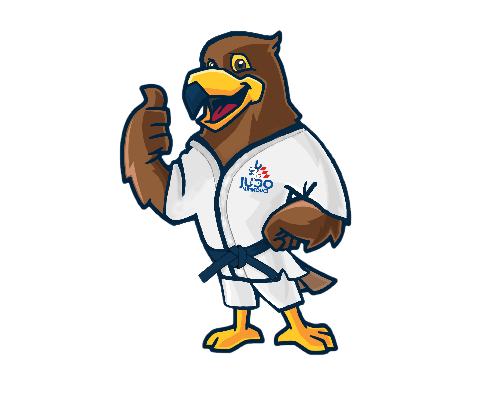 Judo klub „Vinkovci“ VinkovciHansa Dietricha Genschera 1, 32100 VinkovciOIB: 13147274871, www.judo-vinkovci.hroffice.judovinkovci@gmail.com1.1.Ime i prezime1.2.Broj tel./mob.1.3.E-mail2.1.Ime, prezime te godina rođenja2.2.Rodna pripadnost(označiti pripadajući odgovor)M                           Ž2.3.Mjesto stanovanja i adresa2.4.Dosadašnja iskustva i ostale napomene(prije ispunjavanja pročitati točku 3.)2.5.Prijedlog termina(zaokružiti jedan od ponuđenih)1. grupa – ponedjeljkom i srijedom 17:30-18:302. grupa – utorkom i četvrtkom 17:30-18:30Oba termina su odgovarajuća1. grupa – ponedjeljkom i srijedom 17:30-18:302. grupa – utorkom i četvrtkom 17:30-18:30Oba termina su odgovarajuća1. grupa – ponedjeljkom i srijedom 17:30-18:302. grupa – utorkom i četvrtkom 17:30-18:30Oba termina su odgovarajuća1. grupa – ponedjeljkom i srijedom 17:30-18:302. grupa – utorkom i četvrtkom 17:30-18:30Oba termina su odgovarajućaR.B.UZRAST SUDIONIKAROK PRIJAVETERMIN KOORDINACIJEZA ODGOVORNE OSOBEMJESTO ODRŽAVANJA TRENINGARASPOREDTERMINATRENINGAPRVI TRENING1.4-6 GODINA28.08.2023. GODINE DO 10:00 SATI31.08.2023.U SOK.DOMUU 16:30 SATI  ILI U 17:30 SATI PREMA UTVRĐENOM RASPOREDU IZ POZIVADOM, H.D.GENSCHERA 1, VINKOVCI1.GRUPAPONEDJELJAKI SRIJEDA17:30-18:3004.09.2023.2.4-6 GODINA28.08.2023. GODINE DO 10:00 SATI31.08.2023.U SOK.DOMUU 16:30 SATI  ILI U 17:30 SATI PREMA UTVRĐENOM RASPOREDU IZ POZIVADOM, H.D.GENSCHERA 1, VINKOVCI2. GRUPAUTORAK I ČETVRTAK17:30-18:3005.09.2023,Razmjenu informacija  s Klubom   u razdoblju 04.8.-20.12.2023. godine (podaci pod točkom 1.)DANEIzradu Liste sudionika i provedbu aktivnosti sportskih priprema u sklopu programa koje se održavaju u razdoblju od 28.8.2023-31.12.2023. godine (podaci pod točkom 2.)DANEIzradu različitih programskih  izvještaja za partnere i donatore, članove Kluba i ostalu zainteresiranu javnost,  izvještaja koji će se proslijediti medijima i onih koji će se objavljivati na  internet stranici Kluba i drugim mrežnim stranicama u tijeku trajanja i nakon provedbe programa (fotografije i video snimke)DANEObrazac Odgovorna osoba  za Sudionika dostavlja ispunjen, potpisan i skeniran na e-mail:office.judovinkovci@gmail.com ili ga u koverti ubacuje u poštanski sandučić koji se nalazi na adresi Kluba i to do 28.8.2023. godine do 10:00 sati. Svi nepravilno ispunjeni obrasci ili dostavljeni izvan roka neće se razmatrati!